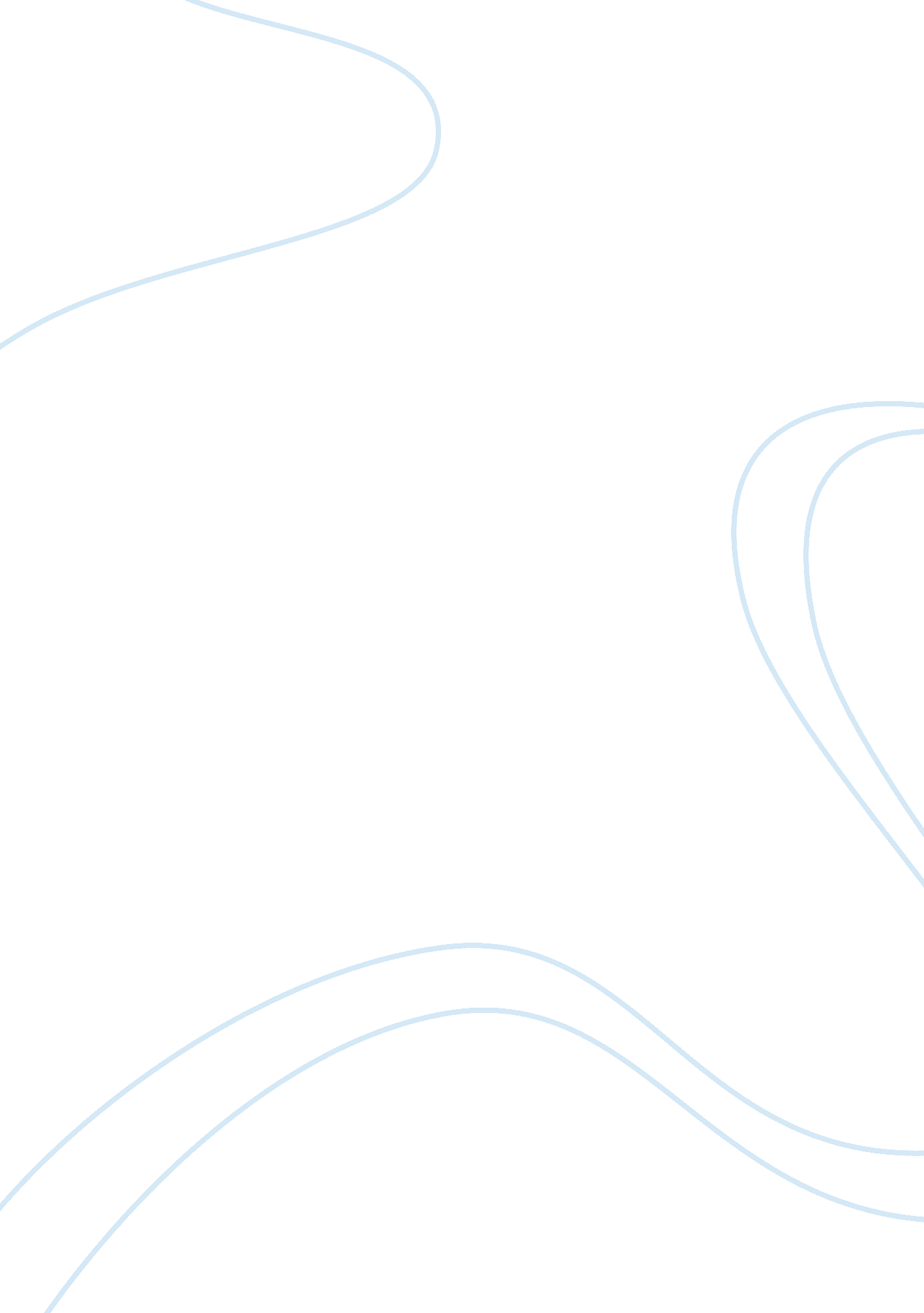 A new supporter for narendra modi’s digital india initiativeCountries, India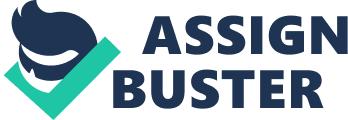 The Digital India programme by Narenda Modi has found a new supporter to promote literacy at the grassroots level. This new supporter is thetechnologycompany Intel India, who has announced three innovative initiatives to strengthen the much anticipated programme. With the aim to promote and encourage innovation from the local level, Intel India launched three projects on Thursday designed to accelerate digital literacy at the grassroots level by reaching out to the population in non-urban India, upskill citizens in tier two cities and beyond. " We are thrilled to see the progress made through our collaboration with the government of India on various initiatives like 'Digital India' that are bringing technology and innovation mainstream in India," Robby Swinnen, general manager, Intel (Asia-Pacific & Japan) said in a statement. Intel India had already e-launched its latest " Unnati Kendra at Common Service Centre" (UK at CSC) in Karnal, the first in Haryana, continuing on the momentum of its " Ek Kadam Unnati Ki Aur" initiative to accelerate access to technology in non-urban India. The 'UK at CSC' will serve as the common access digital learning centres for people of the state. The firm is working with the government to open a network of up to 100 'UK at CSC' facilities across 10 states this year, with 10 such facilities already set up in the state of Telangana. Another announcement made by Intel was the " Digital Unnati" website that is being set up in collaboration with the CSC e-Governance Services India Ltd. The website will enable Village Level Entrepreneurs (VLEs) to learn how to assemble a PC online and upskill their technology know-how. In addition, inspired by the overwhelming response and the success of the first chapter of the Intel and DST- Innovate for Digital India Challenge, Intel India is laying the groundwork for launching the challenge later this year. This challenge supports local innovation and entrepreneurship and is a nationwide competition inviting technology solutions to solve real problems faced by citizens. " Intel India is fully committed to achieving the realization of a truly Digital India and has been supporting this vision by fostering innovation and upskilling of the non-urban population," Debjani Ghosh, vice president, sales and marketing and director, Intel South Asia, added. 